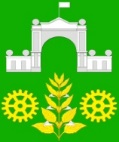 АДМИНИСТРАЦИИ  ВИМОВСКОГО СЕЛЬСКОГО ПОСЕЛЕНИЯУСТЬ-ЛАБИНСКОГО РАЙОНАП О С Т А Н О В Л Е Н И Еот 25 декабря 2019 года 			                                            № 220п. ВимовецО внесении изменений в постановление администрации Вимовского сельского поселения Усть-Лабинского района от 26 декабря 2018 года № 137 «Об оплате труда работников, замещающих должности, не являющиеся должностями муниципальной службы администрации Вимовского сельского поселения Усть-Лабинского района»В целях обеспечения прав, законных интересов и социальной защищенности работников, замещающих должности, не являющиеся должностями муниципальной службы администрации Вимовского сельского поселения Усть-Лабинского района, руководствуясь Устава Вимовского сельского поселения Усть-Лабинского района, п о с т а н о в л я ю:         1. Внести изменение в постановление администрации Вимовского сельского поселения Усть-Лабинского района от 26 декабря 2018 года № 137 «Об оплате труда работников, замещающих должности, не являющиеся должностями муниципальной службы администрации Вимовского сельского поселения Усть-Лабинского района», изложив приложение № 1 к положению в новой редакции.        2. Общему отделу администрации Вимовского сельского поселения Усть-Лабинского района (Ерёмина) обнародовать настоящее постановление и разместить на официальном сайте Вимовского сельского поселения Усть-Лабинского района в сети «Интернет».        3. Контроль за выполнением настоящего постановления возложить на главу Вимовского сельского поселения Усть-Лабинского района Жилякову И.В.        5.  Настоящее постановления вступает в силу со дня подписания и распространяется на правоотношения, возникшие с 01 января 2020 года.Глава Вимовского сельского поселенияУсть-Лабинского района                                                              Жилякова И.В. Приложение  к постановлению администрации Вимовского сельского поселения Усть-Лабинского районаот 25 декабря 2019 года № 220Приложение №1 к положениюРАЗМЕРЫдолжностных окладов работников, замещающих должности, не являющиеся должностями муниципальной службы, администрацииВимовского сельского поселения Усть-Лабинского районаНаименование                                                 Размер месячного должностногодолжности                                                        оклада (в рублях)1. Делопроизвдитель с исполнением обязанностей                          по воинскому учету и бронированию                                        2 705, 002. Водитель легкового автомобиля                                                5 806, 003. Уборщик служебных помещений                                              2 705, 00 Начальник финансового отдела	____________  Клыкова Н.В.